Fiche pédagogique 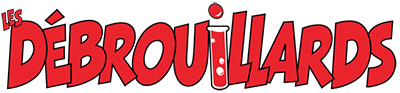 Titre : Glu nouveau genreMagazine Les Débrouillards, février 2018Pages 12-131. Examine attentivement le texte intitulé « Glu nouveau genre » pour découvrir comment faire cette expérience. Ce texte exprime une séquence, c’est-à-dire            qu’il ordonne des étapes.2. Le magazine Les Débrouillards a numéroté les étapes pour expliquer l’ordre                dans lequel elles se succèdent. Dans chaque bulle, remplace ces numéros par            des marqueurs de relation. Pour t’aider, consulte la banque de marqueurs                    de relation dans l’encadré. Attention, plusieurs marqueurs ne sont pas pertinents.1.			 , dans un grand bol, verse une tasse (250 ml) de colle liquide blanche.2. 			 , ajoute quelques gouttes de colorant alimentaire dans une tasse d’eau (250 ml). Vide la tasse d’eau colorée dans le grand bol.3. Mélange bien la colle et l’eau colorée.4. 			 , ajoute une tasse (250 ml) de détergent liquide au mélange   colle-eau colorée dans le grand bol.5. 			, enfile les gants en latex et pétris bien la mixture. C’est un peu difficile. Mélange jusqu’à ce que la glu soit uniforme et sèche. Elle ne sera alors plus collante. Cela peut prendre un peu de temps avant d’y arriver.6. 			 , enlève tes gants et amuse-toi avec cette glu.3. À ton tour, écris un paragraphe qui exprime une séquence sur un thème que           tu connais bien. Il faut que ton paragraphe ait au moins quatre étapes.                      Voici des idées de séquences :- Les étapes pour faire de la limonade.- Les étapes pour mettre un habit de neige.- Les étapes pour faire une salade de fruits ou un smoothie.- Les étapes pour mettre la table.- Les étapes pour dessiner un personnage.- Les étapes pour monter une tente. - Les étapes pour se rendre chez un ami en marchant.N’oublie pas tes marqueurs de relation !Titre : ________________________________________________________________________________________________________________________________________________________________________________________________________________________________________________________________________________________________________________________________________________________________________________________________________________________________________________________________________________________________________________________________________________________________________________________________________________________________________________________________________________________________________Cette fiche pédagogique a été réalisée par l’équipe de recherche ADEL (Apprenants en difficulté et littératie) de l’UQAM, en collaboration avec le magazine Les Débrouillards. Dans le contexte de la fermeture des écoles en lien avec la pandémie, elle vise à fournir aux enseignants des outils pour aider les élèves à conserver leurs acquis en compréhension de lecture.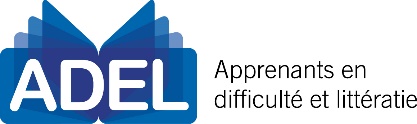 